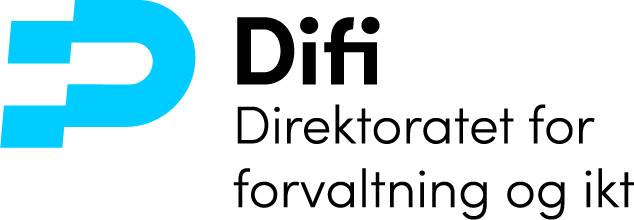 Kontraktsvilkår rammeavtale varekjøp 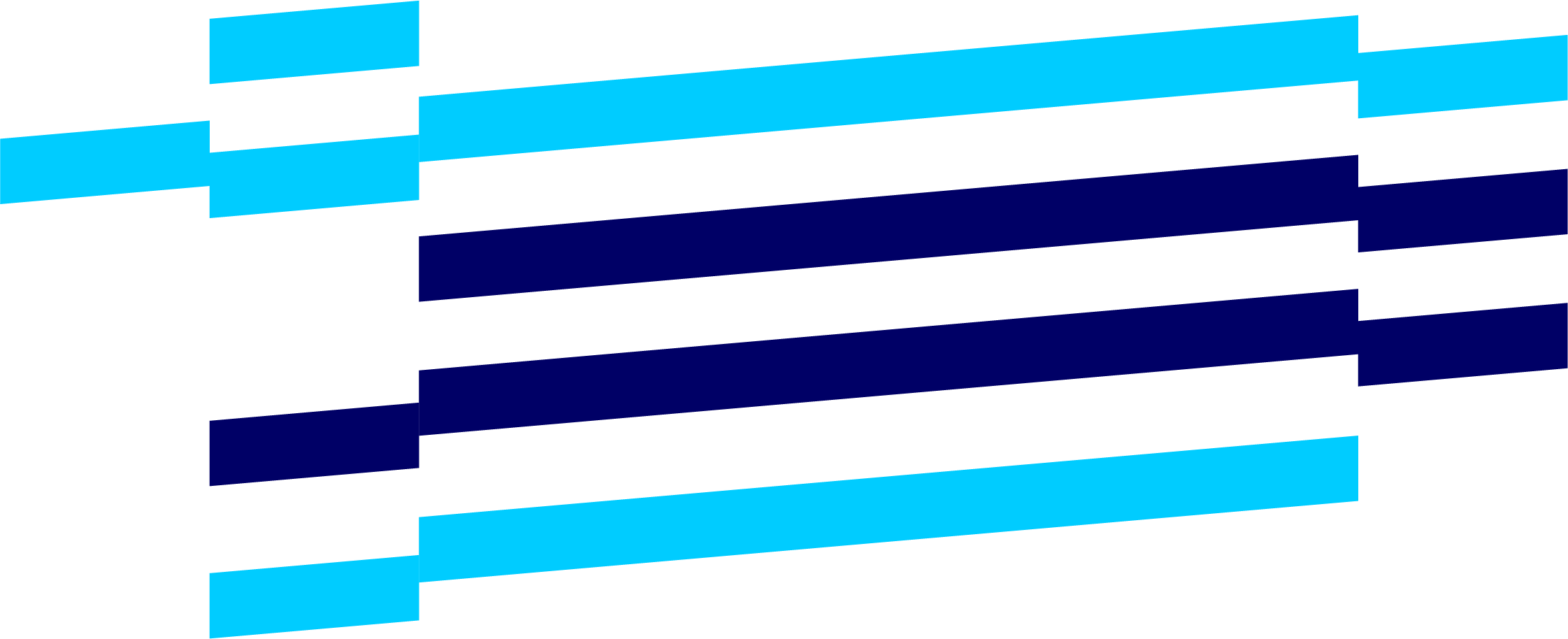 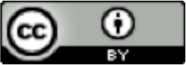 KontraktsvilkårRammeavtale varekjøper inngått mellom:[Skriv her]_____________________________________________________(heretter kalt leverandøren)og[Skriv her]_____________________________________________________(heretter kalt oppdragsgiver)Sted og dato:[Skriv sted og dato her]_____________________________________________________Ikrafttredelsestidspunkt: [Skriv her]Avtalen undertegnes i to eksemplarer, ett til hver part._________________________________________________HenvendelserInnhold1	Anvendelse og omfang	41.1	Endringer i den generelle avtaleteksten	42	Varighet	43	Avrop/bestilling	54	Levering	54.1	Leveringsbetingelser	54.2	Leveringsfrist	55	Endringer i avtalesortiment	66	Pris og betaling	66.1	Pris	66.2	Tilbud, kampanjer eller varig prisnedsettelse	66.3	Endringer i avtalte priser	66.4	Endringer i offentlige avgifter	76.5	Gjennomføring av prisendringer	76.6	Faktureringsrutiner	76.7	Fakturaformat og faktureringsadresse	77	Mislighold	77.1	Varens egenskaper, mangler m.m.	77.2	Forsinkelse fra leverandørens side	77.3	Mislighold fra oppdragsgivers side	88	Oppdragsgivers rettigheter ved mislighold fra leverandørens side	88.1	Kjøpslovens kapittel V	88.2	Dagbot	88.3	Dekningskjøp ved manglende leveranse og ved heving	99	Leverandørens rettigheter ved mislighold fra oppdragsgivers side	910	Heving av kontrakt	911	Møter	912	Levering av statistikk mv.	913	Miljøkrav	1014	Bruk av underleverandører	1015	Reklame, oppdragsgiverpleie mv.	1016	Opphør av rammeavtale	1117	Tvister	11Anvendelse og omfangDenne avtalen er en rammeavtale mellom oppdragsgiver og leverandør om leveranse av varer spesifisert av oppdragsgiver i bilag 1 med leverandørens tilbud i bilag 2. Dersom ikke annet er avtalt mellom partene skal denne rammeavtalen dekke oppdragsgivers fulle behov for de varer som fremkommer av bilag 1 og 2 i løpet av avtaleperioden. Avtalen utgjør ikke noen plikt for oppdragsgiver til å kjøpe noen bestemt mengde varer. Oversikt over bilag for denne rammeavtalen:Endringer i den generelle avtaletekstenEventuelle endringer i eller til den generelle avtaleteksten skal ikke gjøres direkte i denne teksten, men identifiseres i eget bilag for endringer i den generelle avtaleteksten. VarighetDersom ikke annet er særskilt avtalt mellom partene gjelder rammeavtalen i 2 (to) år fra ikrafttredelsestidspunktet oppgitt på side 3 i denne kontrakten. Oppdragsgiver har opsjon på å forlenge avtalen, men ikke lenger enn at den totale avtaleperioden blir 4 (fire) år.Forlengelse skjer automatisk med ett år av gangen, med mindre avtalen sies opp senest to måneder før automatisk forlengelse vil inntre. Avrop/bestillingAvrop skjer gjennom oppdragsgivers bestillingsløsning. Transaksjoner skal gjennomføres i henhold til standardformatet EHF, se bilag 3 samhandlingsavtalen, og kan sendes via aksesspunkt.Leverandøren plikter å gjøre tilgjengelig avtalt sortiment i henhold til denne rammeavtalen og til de krav og frister som er angitt i bilag 3 samhandlingsavtalen.Leverandøren skal utarbeide og oppdatere spesifikk varekatalog og prisliste for oppdragsgiver der kun de produkter som inngår i denne rammeavtalen skal fremkomme. Varekatalogen og prislisten skal utarbeides i standardformatet EHF og distribueres til oppdragsgiver via aksesspunkt.Leverandøren skal ved prisendring og ved utskifting i avtalesortiment oversende oppdatert varekatalog i henhold til kravene i bilag 3 samhandlingsavtalen.LeveringLeveringsbetingelserDersom ikke annet er avtalt, skal alle leveranser være fritt levert (DDP, Incoterms 2010) til oppdragsgivers angitte leveringssted.Leverandøren skal plassere alle varer på avtalt eller anvist sted ved levering. Eventuell emballasje skal fjernes og tas med. Oppdragsgiver skal sørge for at mottaksforholdene er tilrettelagt slik at leveransene kan gjennomføres på angitt måte. Leveransen skal være ledsaget av en pakkseddel som skal signeres av oppdragsgiver før leveringen anses skjedd.Ved levering skal det for alle produkter, der dette er relevant, foreligge på norsk, svensk, dansk eller engelsk; et produktdatablad, bruksanvisninger, nødvendige sertifikater og lagrings-, drifts- og vedlikeholdsdokumentasjon og eventuelle andre dokumenter som er relevante for bruken av produktene eller påkrevd i henhold til lov eller forskrift. Ytterligere krav til produktdatablad følger eventuelt av bilag 1 kravspesifikasjon.LeveringsfristLevering på grunnlag av denne rammeavtale skal skje innenfor de frister som er avtalt mellom partene.Dersom ingen frister er avtalt mellom partene skal levering ikke skje senere enn 5 (fem) virkedager fra bestilling er sendt fra oppdragsgiver.Endringer i avtalesortimentDersom leverandøren, som følge av en naturlig produktutvikling, endrer noen av produktene som inngår i avtalesortimentet, skal disse nye produktene leveres på samme vilkår som produktene de erstatter. Leverandøren plikter å fremlegge dokumentasjon på at de nye produktene leveres på samme vilkår som produktene de erstatter.  Ved produktendringer skal oppdragsgiver skriftlig varsles om dette.De nye produktene vil bare inngå i avtalesortimentet dersom de er av minst like god kvalitet som de opprinnelige produktene, dekker de samme funksjonene og ikke skiller seg vesentlig i pris.Pris og betalingPrisLevering på grunnlag av denne rammeavtalen gjennomføres etter de priser som er oppgitt i bilag 2. Alle priser er angitt i NOK eksklusive mva., og er inklusive levering og alle andre kostnader med mindre noe annet eksplisitt er avtalt mellom partene. Tilbud, kampanjer eller varig prisnedsettelseTilbud/kampanjer eller varig prisnedsettelse som leverandøren gir i markedet generelt i avtaleperioden og som er bedre enn de vilkårene som er avtalt i denne rammeavtalen, skal automatisk gjelde for oppdragsgiver. Leverandøren plikter å gjøre slike tilbud kjent for oppdragsgiver og oppdatere varekatalogen.Endringer i avtalte priserDe avtalte prisene gjelder for 1 (ett) år fra ikrafttredelsestidspunktet, dersom annet ikke er avtalt. Prisene kan etter 12 måneder fra ikrafttredelse av rammeavtalen justeres tilsvarende endringen i SSBs konsumprisindeks KPI for samme periode. Ny prisendring etter denne bestemmelsen kan tidligst varsles 12 måneder etter siste prisendring.Endringer i offentlige avgifterDersom det blir endringer i tollsatser eller andre myndighetspålagte avgifter som får betydning for leverandørens vederlag eller kostnader, har leverandøren rett til å endre sine priser tilsvarende økningen i avgiftene.Gjennomføring av prisendringerPrisendringer skal varsles skriftlig med begrunnelse og dokumentasjon. Prisendringen trer i kraft 1 (en) måned etter at slik varsel er gitt.FaktureringsrutinerFakturering skal skje fortløpende per avrop. Faktura skal påføres bestillingsnummer generert fra oppdragsgivers innkjøpsløsning. Fakturering skal skje med betaling per 30 kalenderdager. Betalingsfristen begynner ikke å løpe før levering er skjedd og godkjent faktura er mottatt. Som godkjent faktura regnes faktura som er merket riktig i henhold til punkt 6.7, og gjør det mulig for oppdragsgiver å kontrollere at det som er fakturert er levert og ellers i samsvar med det som er avtalt og de krav oppdragsgiver har stilt.Fakturaformat og faktureringsadresseLeverandøren skal sende faktura elektronisk. Elektronisk faktura skal være av formatet elektronisk handelsformat (EHF). EHF formatet er et offentlig standardformat (XML) som dekker regnskapslovens krav.Virksomhetens elektroniske fakturaadresse er organisasjonsnummeret til mottakende virksomhet, se gjerne https://www.anskaffelser.no/verktoy/veiledere/mottakere-i-elma MisligholdVarens egenskaper, mangler m.m.Ytelsen har mangel dersom den ikke er i samsvar med de egenskapene som er avtalt. Kravene til varens egenskaper i lov om kjøp av 13. mai 1988 nr. 27 (kjøpsloven) gjelder. Se kjøpslovens kapittel IV. Forsinkelse fra leverandørens sideDet foreligger forsinkelse dersom varen er levert for sent, og dette ikke skyldes oppdragsgiveren eller forhold på hans side.Mislighold fra oppdragsgivers sideDet foreligger mislighold fra oppdragsgivers side dersom oppdragsgiver ikke oppfyller sine forpliktelser etter avtalen.Det foreligger likevel ikke mislighold hvis situasjonen skyldes leverandørens forhold eller force majeure.Oppdragsgivers rettigheter ved mislighold fra leverandørens sideKjøpslovens kapittel VOppdragsgivers krav ved forsinkelse eller mangler reguleres av Lov om kjøp av 13. mai 1988 nr. 27 (kjøpsloven) kapittel V med tillegg av denne kontraktens bestemmelser i punkt 8 og punkt 10.DagbotDersom det etter punkt 7.2 er konstatert forsinket levering, eller varen har en mangel, jfr. punkt 7.1, som medfører at varen ikke kan benyttes etter sitt formål og dette ikke blir rettet innen leveringsfristens utløp påløper det leverandøren en dagbot. Dagboten begynner å løpe automatisk.Dette gjelder likevel ikke så langt leverandøren godtgjør at forsinkelsen skyldes hindring utenfor hans kontroll som han ikke med rimelighet kunne ventes å ha tatt i betraktning ved kontraktsinngåelsen eller ha unngått eller overvunnet virkningene av. Dagboten utgjør 0,15% regnet av den avtalte pris eksklusive mva. som knytter seg til den del av leveransen som på grunn av forsinkelsen/mangelen ikke kan tas i bruk som forutsatt, men minimum kr 1.000,- per kalenderdag inntil rett levering finner sted. Dagbotperioden er begrenset til 100 (hundre) virkedager.Leverandørens samlede dagbotansvar er begrenset til 15 % av den totale kontraktssum. Ansvarsbegrensningen gjelder ikke dersom forsinkelsen har sin årsak i forsett eller grov uaktsomhet hos leverandøren eller noen leverandøren svarer for. Andre dagbotsatser, annet beregningsgrunnlag og annen løpetid for dagboten kan avtales mellom partene. Betaling av dagbøter skal ikke være til hinder for at oppdragsgiver i tillegg krever erstatning for å få dekket tap som viser seg å bli større enn det som dekkes av dagbøtene. Betalte dagbøter skal gå til fradrag ved en eventuell erstatning i den utstrekning den gjelder samme forhold, eller ved et eventuelt prisavslag.Dekningskjøp ved manglende leveranse og ved hevingDersom leverandøren ikke er i stand til å levere i henhold til rammeavtalen kan oppdragsgiver foreta dekningskjøp på rimelig måte. Oppdragsgiver har da krav på differansen mellom avtalt pris og prisen på dekningstransaksjonen. Ved heving har oppdragsgiveren rett til å foreta dekningskjøp på rimelig måte og innen rimelig tid etter hevingen. Oppdragsgiveren har da ved krav om erstatning krav på differansen mellom avtalt pris og prisen på dekningstransaksjonen, i tillegg til annen erstatning etter denne rammeavtalen.Leverandørens rettigheter ved mislighold fra oppdragsgivers sideLov om kjøp av 13. mai 1988 nr. 27 (kjøpsloven) kapittel VII regulerer forholdet.Heving av kontraktDersom det ved bruk at denne rammeavtalen konstateres mislighold fra en av partene, og misligholdet må anses som vesentlig, kan den annen part heve kontrakten med umiddelbar virkning.MøterLeverandøren skal på forespørsel kostnadsfritt delta på informasjonsdag for oppdragsgiver i forbindelse med oppstart av rammeavtalen. Leverandøren har ansvar for kontinuerlig samarbeid og oppfølging med oppdragsgiveren og skal ta initiativ til ett oppfølgingsmøte per år, med mindre noe annet er avtalt mellom partene. Før møtene skal leverandøren ha oversendt statistikk i henhold til punkt 12. Leverandøren plikter å stille på møte etter innkalling fra oppdragsgiver dersom oppdragsgiver har rimelig grunn til å be om møte. Leverandøren kompenseres ikke for deltakelse i møte.Levering av statistikk mv.Leverandøren plikter ved utløpet av rammeavtalen, og ellers på anmodning fra oppdragsgiver, vederlagsfritt å overføre leveringsstatistikk med videre til oppdragsgiver for leveranser gjort under rammeavtalen. Dersom oppdragsgiver ber om å få utlevert slik statistikk under rammeavtalen, skal leverandøren overføre statistikken til oppdragsgiver uten ugrunnet opphold etter mottak av anmodningen. Statistikken skal inneholde:•	Omsetning på varelinjenivå med antall, pris per stykk og total omsetning•	Omsetning på varegruppenivå med antall og total omsetning•	Forslag til kostnadsbesparende tiltak med hensyn til produktstandardisering, distribusjon og lignendeStatistikken skal være utarbeidet i elektronisk form, fortrinnsvis i regneark og excel-format, alternativt andre løsninger som er konverterbare til nevnte format. Leverandøren skal også kunne levere annen statistikk som oppdragsgiver har behov for og som har sammenheng med rammeavtalens art, dersom oppdragsgiveren ber om dette, og det ikke medfører vesentlig ulempe for leverandøren. All statistikkutarbeidelse og oversendelse skal være kostnadsfri for oppdragsgiver.MiljøkravLeverandøren garanterer at de i hele avtaleperioden oppfyller avtalens miljøkrav, samt den til enhver tid gjeldende miljølovgivning. Leverandøren skal arbeide aktivt for å minimere miljøbelastningen ved oppfyllelse av avtalen. På forespørsel skal leverandør merke de varer i katalog som har en eller annen form for miljømerke/miljøspesifikasjon se bilag 3 samhandlingsavtalen. Leverandøren plikter på forespørsel fra oppdragsgiver å fremlegge egenerklæringer for at det ikke foregår produksjon i strid med internasjonale eller produsentlandets nasjonale miljøkrav verken hos seg selv eller sine underleverandører ved produksjon av varene. Dette inkluderer også produksjon av delelementer som senere skal inngå i en vare.Bruk av underleverandørerLeverandøren kan bare benytte seg av underleverandør for oppfyllelse av sine plikter under rammeavtalen der slik benyttelse ikke forringer eller truer med å forringe oppfyllelsen.Dersom leverandøren ønsker å benytte underleverandør, krever dette skriftlig forhåndssamtykke fra oppdragsgiveren. Samtykke kan ikke nektes uten saklig grunn. Alle leverandørens forpliktelser etter rammeavtalen gjelder også underleverandør. Leverandøren plikter å informere underleverandør om dette. Leverandøren er i alle tilfeller ansvarlig overfor oppdragsgiver for ytelser fra underleverandør som om han stod for ytelsene selv.Reklame, oppdragsgiverpleie mv.Leverandøren må innhente forhåndsgodkjennelse fra oppdragsgiver dersom leverandøren for reklameformål eller på annen måte ønsker å gi offentligheten informasjon om rammeavtalen ut over å oppgi leveransen som generell referanse.Leverandøren å opptre lojalt i forhold til rammeavtalens intensjon og innhold. Leverandøren skal ikke tilby oppdragsgiver eller representanter for oppdragsgiver gaver eller gavelignende varer eller tjenester i tilknytning til avtaleforholdet mellom leverandør og oppdragsgiver.Opphør av rammeavtaleVed avslutning av avtaleforholdet, uavhengig av årsaken til at rammeavtalen opphører, plikter leverandøren å bidra til smidig overgang til ny leverandør. Dette gjelder ikke dersom rammeavtalen er hevet som følge av oppdragsgivers mislighold eller forventede mislighold av rammeavtalen. Eventuelle avrop som er gjort eller leveranser som er påbegynt før utløpet av avtaleforholdet skal gjennomføres selv om leveringsdatoen faller på en dato etter utløpet av avtaleperioden.   TvisterEnhver tvist mellom partene om kontraktsforholdet som ikke løses i minnelighet avgjøres ved ordinær rettergang. Rett verneting er oppdragsgivers verneting.[Oppdragsgivers navn her][Leverandørens navn her]________________Oppdragsgivers underskrift_____________________Leverandørens underskriftHos oppdragsgiverHos leverandørenNavn: Navn: Stilling: Stilling: Telefon: Telefon: E-post:E-post:Alle rubrikker skal være krysset av (Ja eller Nei)Ja NeiBilag 1: Oppdragsgivers krav til leveranserBilag 2: Leverandørens tilbudte varer med priserBilag 3: SamhandlingsavtalenBilag 4: Endringer i den generelle rammeavtaletekstenBilag 5: Etiske krav (Difi har utarbeidet standard kontraktsvilkår for etiske krav. Disse finnes her: https://www.anskaffelser.no/verktoy/standard-kontraktsvilkar-etiske-krav) 